Komisarz wyborczy w Radomiuza pośrednictwem Urzędu Miasta i Gminyw Nowym Mieście nad PilicąPlac Ojca Honorata Koźmińskiego 1/226-420 Nowe Miasto nad PilicąZ G Ł O S Z E N I EZAMIARU GŁOSOWANIA KORESPONDENCYJNEGO W KRAJUW WYBORACH PREZYDENTA RZECZYPOSPOLITEJ POLSKIEJZARZĄDZONYCH NA DZIEŃ 28 CZERWCA 2020 R.TAK     NIE  	Proszę o dostarczenia pakietu wyborczego do drzwi lokalu,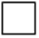 				którego adres został wskazany w zgłoszeniu 				(dotyczy wyłącznie wyborców niepełnosprawnych)TAK     NIE  	Proszę o dołączenie do pakietu wyborczego nakładki na kartę				do głosowania sporządzonej w alfabecie Braille’a				(dotyczy wyłącznie wyborców niepełnosprawnych)NazwiskoImię (imiona)Imię ojcaData urodzeniaNr ewidencyjny PESELADRES, na który ma być wysłany pakiet wyborczy,
lub
wskazanie, że zostanie on
ODEBRANY OSOBIŚCIE
przez wyborcę w urzędzie gminyNumer telefonu do kontaktuAdres e-mail
…………………………………………………… .dnia ………………………….……………………………………………………..…..                      (miejscowość)                                                                        (data)(podpis wyborcy)